IZBOR UČBENIKOV, DELOVNIH ZVEZKOV IN OSTALIH POTREBŠČIN, KI JIH ZA ŠOLSKO LETO 2021/2022 PREDLAGA STROKOVNI AKTIV6. RAZRED - UČBENIKI6. RAZRED – DELOVNI ZVEZKI6. RAZRED – OSTALE POTREBŠČINEOSNOVNA ŠOLA MALEČNIK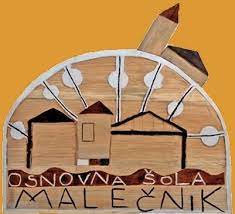 nazivpredmetM. Robič, J. Berk, J. Draksler: SKRIVNOSTI ŠTEVIL IN OBLIK 6, učbenik za matematiko, prenova 2013, založba ROKUS-KLETT, količina: 1, EAN: 9789612712938MatematikaD. Goodey, N. Goodey: MESSAGES 1, NEW EDITION, učbenik za angleščino, slovenska izdaja, založba ROKUS-KLETT, količina: 1, EAN: 3831075927261AngleščinaJ. Senegačnik: MOJA PRVA GEOGRAFIJA, učbenik za 6. razred, prenovljen, založba MODRIJAN, količina: 1, EAN: 9789617070323GeografijaH. Verdev: RAZISKUJEM PRETEKLOST 6, učbenik za zgodovino, posodobljen, založba ROKUS-KLETT, količina: 1, EAN: 9789612717162ZgodovinaI. Devetak, M. Kovič, G. Torkar: DOTIK NARAVE 6, učbenik za naravoslovje, prenova 2018, založba ROKUS-KLETT, količina: 1, EAN: 9789612718596NaravoslovjeS. Kostanjevec: GOSPODINJSTVO 6, učbenik, prenovljen, založba ROKUS-KLETT, količina: 1, EAN: 9789612711146GospodinjstvoS. Fošnarič et al.: TEHNIKA IN TEHNOLOGIJA 6, učbenik, POSODOBLJEN, založba IZOTECH, količina: 1, EAN: 9789616740265Tehnika in tehnologijaT. Tacol, Č. Frelih, J. Muhovič, D. Zupančič: LIKOVNO IZRAŽANJE 6, učbenik, prenovljen, založba KARANTANIJA DEBORA, količina: 1, EAN: 9789616525787Likovna umetnostI. Vrbančič, J. Veit et al.: GLASBENA UMETNOST 6, učbenik, založba MKZ, količina: 1, EAN: 9789610144717Glasbena umetnostnazivpredmetP. Avbar, D. Dolenc, P. Kodre: OD GLASOV DO KNJIŽNIH SVETOV 6, samostojni delovni zvezek za slovenščino, II. izdaja, založba ROKUS-KLETT, količina: 1, EAN: 9789612717834SlovenščinaD. Goodey, N. Goodey: MESSAGES 1, NEW EDITION, delovni zvezek za angleščino, slovenska izdaja, založba ROKUS-KLETT, količina: 1, EAN: 9789612713645AngleščinaI. Devetak et al.: NARAVOSLOVJE 6, interaktivni učni komplet za naravoslovje v 6. razredu, založba ROKUS-KLETT, količina: 1, EAN: 9789612716288NaravoslovjeM. Dremelj et al.: GOSPODINJSTVO ZA ŠESTOŠOLCE, samostojni delovni zvezek, založba I2, količina: 1, EAN: 9789617038163GospodinjstvoS. Fošnarič et al.: TEHNIKA IN TEHNOLOGIJA 6, delovni zvezek z delovnim gradivom, založba IZOTECH, količina: 1, EAN: 9789619104859Tehnika in tehnologijanazivpredmetZVEZEK, veliki A4, 80-listni, črtasti, količina: 1SlovenščinaZVEZEK ZA SPISE, veliki A4, 16-listni, črtasti, količina: 1SlovenščinaNALIVNO PERO, količina: 1SlovenščinaMAPA S SPONKO, za vpenjanje listov, PVC, količina: 1SlovenščinaZVEZEK, veliki A4, 50-listni, visoki karo, količina: 2MatematikaSVINČNIK, trdota HB, količina: 1MatematikaTEHNIČNI SVINČNIK, količina: 1MatematikaMINICE ZA TEHNIČNI SVINČNIK, količina: 1MatematikaRAVNILO GEOTRIKOTNIK, količina: 1MatematikaŠESTILO, količina: 1MatematikaRADIRKA, količina: 1MatematikaŠILČEK, količina: 1MatematikaZVEZEK, veliki A4, 50-listni, črtasti, količina: 1AngleščinaZVEZEK, veliki A4, 50-listni, črtasti, količina: 1GeografijaTOPOGRAFSKI IN NEMI ZEMLJEVID SVETA 1:70 000 000, plastificiran, s flomastrom in gobico, založba AJDA, količina: 1GeografijaZVEZEK, veliki A4, 50-listni, črtasti, količina: 1ZgodovinaREDNIK MAPO imaš za naravoslovne dneve in jo uporabljaš od 6. - 9. razreda.NaravoslovjeZVEZEK, veliki A4, 50-listni, črtasti, količina: 1NaravoslovjeBELI LISTI, veliki A4, 10 kos v mapi, količina: 2NaravoslovjeSVINČNIK, trdota HB, količina: 1NaravoslovjeKEMIČNI SVINČNIK, moder, količina: 1NaravoslovjeKEMIČNI SVINČNIK, rdeč, količina: 1NaravoslovjeLESENE BARVICE, količina: 1NaravoslovjeRAVNILO, 30 cm, plastično, količina: 1NaravoslovjeSAMOLEPILNI TRAK, 19 mm x 33 m, količina: 1NaravoslovjeLEPILO STIC, količina: 1NaravoslovjeŠKARJE, količina: 1NaravoslovjeRADIRKA, količina: 1NaravoslovjeREDNIK MAPA, A4, štiri rinčna, količina: 1NaravoslovjeMAPA U, vložna, plastična, količina: 10NaravoslovjeKer bodo učenci uporabljali samostojni delovni zvezek ne potrebujejo klasičnega zvezka A4 (črtastega).GospodinjstvoSVINČNIK, trdota HB, količina: 1GospodinjstvoKEMIČNI SVINČNIK, moder, količina: 1GospodinjstvoKEMIČNI SVINČNIK, rdeč, količina: 1GospodinjstvoRAVNILO, 30 cm, plastično, količina: 1GospodinjstvoSAMOLEPILNI TRAK, 19 mm x 33 m, količina: 1GospodinjstvoLEPILO STIC, količina: 1GospodinjstvoŠKARJE, količina: 1GospodinjstvoRADIRKA, količina: 1GospodinjstvopredpasnikGospodinjstvoZVEZEK, veliki A4, 50-listni, mali karo, količina: 1Tehnika in tehnologijaSVINČNIK, trdota HB, količina: 1Tehnika in tehnologijaSVINČNIK, trdota 2B, količina: 1Tehnika in tehnologijaRAVNILO GEOTRIKOTNIK, količina: 1Tehnika in tehnologijaRAVNILO, 30 cm, plastično, količina: 1Tehnika in tehnologijaŠESTILO, količina: 1Tehnika in tehnologijaZVEZEK, veliki A4, 50-listni, brezčrtni, s črtalnikom, količina: 1Likovna umetnostPotrebščine za pouk likovne umetnosti nabavite skupaj v šoli!Likovna umetnostZVEZEK, veliki A4, 50-listni, črtasti, količina: 1Glasbena umetnostKOMPLET ŠPORTNE OPREME, količina: 1Šport